Learners talk and listen with confidence in an increasing range of contexts.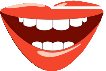 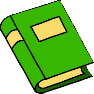 In responding to a range of texts, learners show understanding of significant ideas, themes, events and characters, and are beginning to use inference and deduction.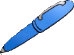 Learners’ writing in a range of forms is lively. Ideas are often sustained and developed in interesting ways and organised appropriately for the purpose and reader Their talk is adapted to the purpose: developing and organising ideas thoughtfully, describing events and conveying their opinions clearly, including reasons occasionally.They refer to the text when explaining their views.Opinions are stated and supported with some reasons given.In discussion, they listen carefully, making contributions and asking questions that are responsive to others’ ideas, needs and views.They locate and use ideas and information on a specific topic from more than one source, and use them effectively.Vocabulary choices are often adventurous and words are sometimes used for effect.They can suggest changes in vocabulary and style which would improve talk.They are beginning to extend meaning and use different sentence structures.They use appropriately some of the features of standard English vocabulary and grammar.They organise their writing into paragraphs.Spelling conforms to regular patterns and is generally accurate.Handwriting is clear and legible and, where appropriate, presentation is adapted according to the task.Full stops, capital letters and question marks are used accurately and they are beginning to use punctuation within the sentence, including inverted commas for speech.